This Addendum #2 hereby modifies the RFP as follow:Deletions in the RFP are shown in strikeout font (strikeout font); and insertions in the RFP are shown in bold underlined font (bold underlined font).  Paragraph numbers refer to the numbers in the original RFP.The following changes are made to the RFP, Section 3.0, TIMELINE FOR THIS RFP:3.0	TIMELINE FOR THIS RFPThe Judicial Council has developed the following list of key events related to this RFP.  All dates are subject to change at the discretion of the Judicial Council.The following changes are made to the RFP, Section 4.0, RFP ATTACHMENTS:4.0	RFP ATTACHMENTSThe following attachments are included as part of this RFP:The following changes are made to the RFP, Section 7.0, PROPOSAL CONTENTS:	7.0	PROPOSAL CONTENTS7.1	Non-Cost Portion.    The following information must be included in the non-cost 	portion of the proposal.  A proposal lacking any of the following information may be 	deemed non-responsive.  a.	The Proposer’s name, address, telephone and fax numbers, federal tax identification number, and length of time the company has been in business.  Note that if the Proposer is a sole proprietor using his or her social security number, the social security number will be required before finalizing a contract.  b.	Name, title, address, telephone number, and email address of the individual who will act as the Proposer’s designated representative for purposes of this RFP.  	 c.	For each key staff member that will work on this project: a resume describing the individual’s background and experience,  the individual’s ability and experience in conducting the proposed activities (including their specific PeopleSoft modules expertise), if they will be assigned part-time or full-time. .d.	Names, addresses, and telephone numbers of a minimum of four (4) clients for whom the Proposer has conducted similar services.  The Judicial Council may check references listed by the Proposer.e.	Proposers shall be Oracle/PeopleSoft Certified Partners and submit proof of certification with their proposal.f.	Proposed Method to Complete the Work. The Judicial Council is seeking proposal options for upgrading current the Judicial Council HREMS system to PeopleSoft version 9.2 with PeopleTools 8.55 (or latest available at the start of the project), as well as the latest PeopleSoft Update Manager version available , including any new functionality associated with the upgrade, and implementation of ePerformance, Time and Labor and Absence Management. Please note: based on the selected vendor and associated costs, the Judicial Council may or may not elect to implement all three new modules or may implement intermittently dependent upon available funding. Therefore, the final selected approach will be used as the basis for negotiating the Scope of Work in the executed contract.i.	Technical Approach. The Proposer shall describe the vendor’s plans and approach for accomplishing the work requested in Section 2.0 Description of Goods and/or Services of this RFP. The information provided shall be in enough detail to enable the Judicial Council to ascertain the proposer’s understanding of the effort to be accomplished and should outline the steps in the total service proposed. Proposers should consider items listed in Attachment 8, Additional Technical information and identify environment gaps or hardware needed to successfully complete this project.ii.	Proposers must provide a comprehensive narrative, captioned “Project Understanding,” that illustrates the vendor’s understanding of the Judicial Council’s requirements.iii.	Proposers must provide a comprehensive narrative captioned “Project Approach,” that illustrates how the proposer will complete the proposed scope of services, accomplish required objectives, and provide a proposed project schedule. The narrative should include potential success measures and testing methodologies.iv.	Proposers must provide a comprehensive narrative, captioned “Project Management,” that illustrates how the proposer will manage the project, in collaboration with the Judicial Council Project Manager, to ensure completion of the scope of services, and accomplish required objectives within the proposed project schedules as well as an outline of expectations of how the Proposer with utilize the Judicial Council resources noted in Attachment 9 – HREMS Project Resources. g.	Acceptance of the Terms and Conditions.  i.	On Attachment 3, the Proposer must check the appropriate box and sign the form. If the Proposer marks the second box, it must provide the required additional materials.   An “exception” includes any addition, deletion, or other modification.  ii.	If exceptions are identified, the Proposer must also submit (a) a red-lined version of the Terms and Conditions that implements all proposed changes, and (b) a written explanation or rationale for each exception and/or proposed change. h.	Certifications, Attachments, and other requirements. 	i.	The Proposer must complete the General Certifications Form (Attachment 	4) and submit the completed form with its proposal.  ii.	Proposer must submit with its proposal, for itself and each of its affiliates that make sales for delivery into California, a copy of either (i) a California seller's permit issued under Revenue and Taxation Code section 6066 et seq. or (ii) a certificate of registration issued under Revenue and Taxation Code section 6226.iii.	If Contractor is a California corporation, limited liability company (“LLC”), limited partnership (“LP”), or limited liability partnership (“LLP”), proof that Contractor is in good standing in California.  If Contractor is a foreign corporation, LLC, LP, or LLP, and Contractor conducts or will conduct (if awarded the contract) intrastate business in California, proof that Contractor is qualified to do business and in good standing in California. If Contractor is a foreign corporation, LLC, LP, or LLP, and Contractor does not (and will not if awarded the contract) conduct intrastate business in California, proof that Contractor is in good standing in its home jurisdiction. iv.	Copies of the Proposer’s (and any subcontractors’) current business licenses, professional certifications, or other credentials.  v.	Proof of financial solvency or stability (e.g., balance sheets and income statements).vii.	The Proposer must complete the Unruh Civil Rights Act and California Fair Employment and Housing Act Certification (Attachment 7) and submit the completed certification with its bid.7.2	Cost Portion.   The following information must be included in the cost portion of the 			proposal.The Cost Proposal required format is provided in the Appendix B, Cost Workbooks.  The Bidder shall include all costs proposed in the appropriate space as required by Appendix B.  Total Costs are required by the Judicial Council for evaluation and budget purposes. (The Bidder is also required to state all other assumptions upon which its pricing is being determined in Appendix B).The projects to be priced in the Bidder’s Cost Proposal include the following:Project Preparation/Discovery ServicesBusiness Solution ServicesRealization/Configuration &TestingFinal Preparation/TrainingGo Live Deployment Support/Post ImplementationAs identified in section 7.0 Proposal Contents, item f. Proposed Method to Complete the Work, Bidders are required to provide costs for 1) the upgrade of the current Judicial Council Oracle-PeopleSoft system, including new functionality associated with the upgrade; 2) implementation of ePerformance; 3) implementation of Time and Labor; and 4) implementation of Absence Management. All should include all one-time costs, in the following Cost Workbooks, one workbook for each of the above components, for a total of four submitted workbooks:Appendix B – Component A – Cost Workbook:Upgrade current Judicial Council HREMS system, including any new functionality associated with the upgrade (mobile features, Work Centers Dashboards.Appendix B – Component B – Cost Workbook:Implementation of ePerformance .Appendix B – Component C – Cost Workbook:Implementation of Time and Labor.Appendix B – Component D – Cost Workbook:Implementation of Absence Management.Project shall be firm-fixed price (FFP) with payments based on deliverables as proposed during the Agreement period. The Bidder shall provide fixed Hourly Rates to the Judicial Council for work to be performed during the project period. In addition, these rates shall be available for the Judicial Council to use for unanticipated tasks as necessary. Please note the following pricing requirement:The Judicial Council may reject any proposal that requires payment in advance for services yet to be rendered. All payments for services must be in arrears. COST WORKBOOKSIn order to derive the full HREMS Upgrade and Implementation costs, the Judicial Council has made Cost Workbooks available to Bidders. The Cost Workbooks are in Excel format and can be found in RFP Appendix B, Cost Workbook. Bidders must provide responses for all four (4) components of costs. The Bidder must submit separate Appendix B, Cost Workbooks, as provided, for each component (e.g. Upgrade and associated new functionality, ePerformance implementation, Time & Labor implementation, Absence Management implementation.The Judicial Council requires flexibility when selecting the execution of the final, selected approach including the specific new modules to implement, timing and sequence of optional functionality configuration and timing and sequence of deployment. As such, it is mandatory for the Bidder to provide Total Costs for all projects in the completed Appendix B, Cost Workbooks. The Judicial Council will evaluate the cost portion based on the total, collective price of all components together.The Appendix B, Cost Workbooks include four (4) pre-formatted Excel Worksheets, as outlined below:Project Costs (Form-1) – This Worksheet provides a summary of the total 	proposed Approach Project costs. The content of this Worksheet is 	automatically populated with information from other Worksheets in the 	Appendix B, Cost Workbook.Pricing Model (Form-2) – This Worksheet provides pricing models for 	project preparation, Business Solution services including final 	preparation/training and Go live deployment Support and Post 	Implementation services.Labor Rates Worksheet (Form-3) – This Worksheet provides the 	information for specification of Bidder Composite Rates and individual 	staff classification Hourly Rates for the project and potential change 	orders for unanticipated tasks during projects.Payment Schedule Worksheet (Form-4) – This Worksheet provides the 	information for details of the deliverables-based payment schedule to the 	Bidder through final acceptance by the Judicial Council.In order to identify the Total Costs, various categories are included in the cost worksheets. Instructions for completing the cost worksheets are provided below.COST WORKSHEETSBidders are responsible for entering cost data in the format prescribed by the Appendix B, Cost Workbook. Formulas have been inserted in the appropriate cells of the worksheets to automatically calculate summary numbers, and typically should not be altered. Further instructions for entering cost data are included in the worksheets. It is the sole responsibility of the Bidder to ensure that all mathematical calculations are correct and that the Total Costs in Form-1, Total Cost Summary, reflect the Bid Amount or Amounts for RFP Number: HR-HREMS-2017-03-MLCompletion of the Appendix B, Cost Workbooks is mandatory. Applicable purchase, delivery, tax, services, safety, license, travel, per diem, Bidder’s staff training, and any other expenses associated with the delivery and implementation of the proposed items must be included in the Bidder's firm-fixed price (FFP) and fixed Hourly Rates.Total Project Costs (Form-1)The Total Project Cost worksheet is divided into two sections for Approach A and Approach B. Bidders can fill out a proposal based on deliverables for Phase 1 and Phase 2 of the Approach on the Bidding proposal. At a minimum the Deliverables listed from Appendix A and the list of Goods and Services in section 2.0 of this RFP. Bidders may add to the list in alignment with their proposals.Pricing Model (Form-2)The worksheet lists the deliverables categories divided into Project Preparation/Discovery services, Business solution services, Realization/Configuration and testing services, Final preparation/Training services and Go live deployment support/post implementation services. The bidder should provide details pertaining to assumptions, expectations and/or performance parameters used as a basis for pricing in the proposal.Labor Rates Worksheet (Form-3)The Bidder shall provide staff Hourly Rates and a Composite Rate for each of the following Project types:The Labor Rates Worksheet shall include the Bidder’s firm-fixed Hourly Rates (inclusive of travel, per diem, and other expenses) for standard staff classifications based on the Staff Positions provided in the tables. The Composite Rate for any proposed project type is a single, standard Hourly Rate that the Bidder shall offer as an option to the Judicial Council for unanticipated tasks, regardless of the mix of staff classifications required to actually perform the work. However, the Composite Rate shall be based on the Hourly Rate for each Staff Position used to establish the Composite Rate, and its associated Composite Weight Percentage. Composite Rate percentages shall be based on the corresponding Project’s level of effort for each Staff Position (which at a minimum shall include Key Personnel provided in the tables). Please also include a narrative the breaks down the elements of cost for each hourly rate for evaluation purposes only.A single, standard Composite Rate (inclusive of travel, per diem, and other expenses) shall be provided for services to be provided upon request by the Judicial Council, regardless of the mix of PeopleSoft Experts required to actually perform the work.The fixed rates shall apply throughout the term of the Agreement period. The Judicial Council may request that the Agreement provide additional services for unanticipated tasks that were not originally envisioned and are out-of-scope of this Agreement. These service requests will be handled via change requests.Payment Schedule Worksheet (Form-4)The Bidder shall detail the payment schedule by Deliverable Group (defined as Project Preparation, Business Solutions, Realization, Final Preparation, Go Live and Deployment Support) as identified in Form-4. Each Deliverable Group has a not to exceed percentage relationship to the total cost proposed by Bidders per project. All costs and cost items by Deliverable Group must be included in the Maximum Payment Schedule. The Bidder may add additional rows, move deliverables, and apply the percentages within each stated Deliverable Group as appropriate.The Contractor shall be entitled to payments during the execution of the Upgrade/Implementation of JCC’s Oracle/PeopleSoft system. Each payment will be tied to the successful completion of work and the Judicial Council’s conditional acceptance of the work, as defined by the Agreement and the Bidder Payment Schedule Worksheet. A 15% retention will be applied to each deliverable identified in each Deliverable Group. The payment to the Contractor on this 15% retention will be made after Final Acceptance of each project.1 Level 0 is end-user self-service, Level 1 is the first-level support analyst, Level 2 typically consists of desk-side support analysts and system administrators, and Level 3 consists of senior support staff and subject matter experts.END OF ADDENDUM #2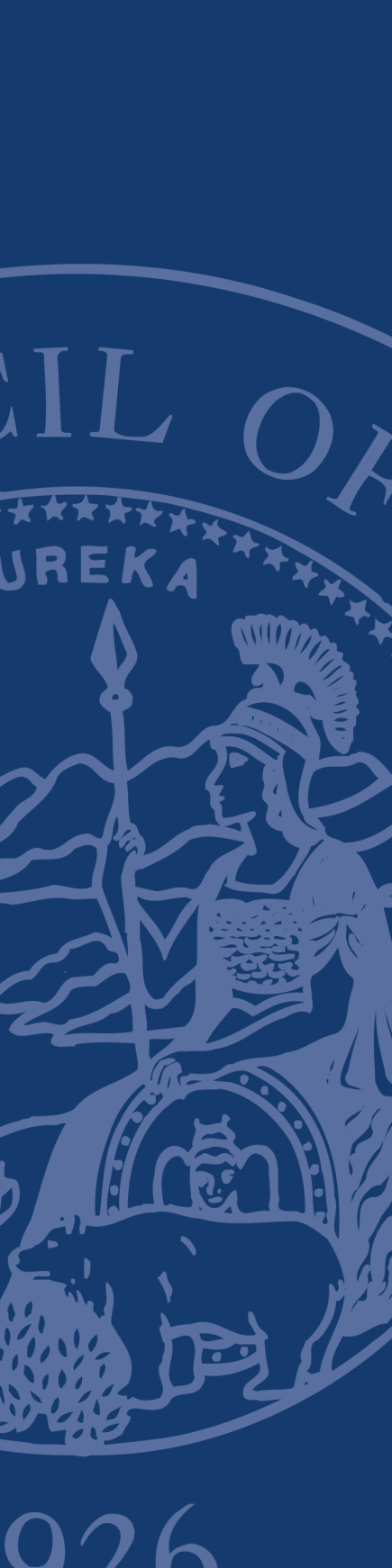 REQUEST FOR PROPOSALSJudicial Council of California, Human ResourcesADDENDUM #2
REGARDING:Upgrade/Implementation of Oracle/PeopleSoft HCM to Version 9.2RFP NO: HR-HREMS-2017-03-MLPROPOSALS DUE:  April 21, 2017 no later than 12:00 p.m. Pacific time EVENTDATERFP issued:March 17, 2017Deadline for Proposer’s written questions to solicitations@jud.ca.gov March 24, 2017Pre-proposal Telephone Conference Call (attendance is optional) Dial 1-877-820-7831, PASSCODE 109630March 22, 2017at 2:30 pm (Pacific Time)Questions and answers posted at www.courts.ca.gov/rfps.htm  March 30, 2017Latest date and time proposal may be submitted April 21, 2017 No later than 12:00 pm        (Pacific Time)Evaluation of Technical proposals (estimate only)April 24-May 8, 2017Anticipated interview dates (estimate only)April 26-May 4, 2017Technical proposals scores posted at www.courts.ca.gov/rfps.htm          (estimate only)May 9, 2017Public opening of cost portion of proposals. Notice of time, and location will be posted at www.courts.ca.gov/rfps.htm  (estimate only)May 10, 2017 at 10:00 am (Pacific Time)Notice of Intent to Award (estimate only)May 11, 2017Negotiations and execution of contract    (estimate only)May 15, 2017 - May 19, 2017Contract start date  (estimate only)May 22, 2017Contract end date  (estimate only)May 21, 2018ATTACHMENT DESCRIPTIONAttachment 1: Administrative Rules Governing RFPs (IT Goods and Services):These rules govern this solicitation.Attachment 2:  Judicial Council Standard Terms and ConditionsIf selected, the person or entity submitting a proposal (the “Proposer”) must sign Judicial Council Standard Form agreement containing these terms and conditions (the “Terms and Conditions”).  Attachment 3: Proposer’s Acceptance  of Terms and ConditionsOn this form, the Proposer must indicate acceptance of the Terms and Conditions or identify exceptions to the Terms and Conditions.  Attachment 4: General Certifications FormThe Proposer must complete the General Certifications Form and submit the completed form with its proposal.Attachment 5: Small Business DeclarationThe Proposer must complete this form only if it wishes to claim the small business preference associated with this solicitation.  Attachment 6:  Payee Data Record FormThis form contains information the Judicial Council requires in order to process payments and must be submitted with the proposal.Attachment 7: Unruh and FEHA CertificationThe Proposer must complete the Unruh Civil Rights Act and California Fair Employment and Housing Act Certification.Attachment 8: Additional Technical Information [Revision No.1]Contains detailed technical information on the Judicial Council’s Oracle/PeopleSoft system to be considered in the Proposer’s response. Attachment 8: Addendum Contains detail Minimum Functional Requirements.Attachment 9:HREMS ResourcesContains the workforce resources assigned to this project and ongoing support of the system.